.Restart on Wall 1 at Count 40, Wall 2 at Count 72INTRO: 16 CountsROCK FWD/REPLACE & PIVOT 1/4 R – L CROSS SHUFFLE – R ROCK & CROSSSIDE BEHIND & CROSS – SIDE – ROCK BACK/REPLACE – 1/4 L BACK – 1/2 L FWD1/4 L SIDE – SAILOR L – TOUCH/CLICK – 2 LOCK FWD ON 45’SROCK FWD/REPLACE – 1/4 R SIDE SHUFFLE – CROSS – BACK – LOCK SHUFFLE BACKROCK BACK/REPLACE – SHUFFLE FWD R – PIVOT 1/2 R – SHUFFLE FWD L*RESTART HERE WALL 1FWD DRAG/HOLD – BALL STEP – PIVOT 1/4 – CROSS L – 1/4 L BACK – 1/4 L SIDECROSS SAMBA – CROSS SAMBA – CROSS SHUFFLE – 1/4 BACK – 1/2 FWDFWD - BACK - TOGETHER – FWD BACK/REPLACE – 1/2 FWD – 1/4 SIDE – BEHIND SIDE CROSSSIDE DRAG/HOLD & CROSS L – ¼ R BACK – COASTER L – FULL TURN FWD*RESTART HERE WALL 2 (12:00)1/4 L SIDE ROCK/REPLACE – BEHIND – SIDE ROCK/REPLACE – BEHIND – 1/4 FWD – FWD LCathy Breed: c.breed@bigpond.comTravis Taylor: dancewithtravis@gmail.comYou Are Not Alone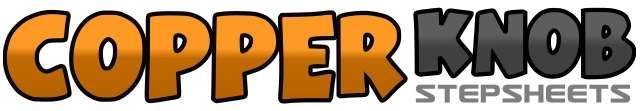 .......Count:80Wall:1Level:Intermediate.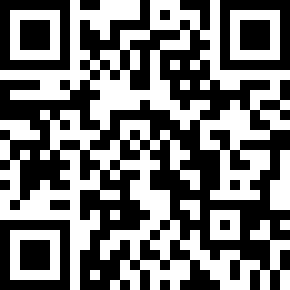 Choreographer:Cathy Breed (AUS) & Travis Taylor (AUS) - May 2020Cathy Breed (AUS) & Travis Taylor (AUS) - May 2020Cathy Breed (AUS) & Travis Taylor (AUS) - May 2020Cathy Breed (AUS) & Travis Taylor (AUS) - May 2020Cathy Breed (AUS) & Travis Taylor (AUS) - May 2020.Music:You Are Not Alone - Adam Brand & Casey DonovanYou Are Not Alone - Adam Brand & Casey DonovanYou Are Not Alone - Adam Brand & Casey DonovanYou Are Not Alone - Adam Brand & Casey DonovanYou Are Not Alone - Adam Brand & Casey Donovan........1-2&Rock R fwd, Replace weight on L, Step R together3-4Step L fwd, 1/4 R Pivot weight on R (3:00)5&6-7&8Cross L over R, Step R ball together, Cross L over R, Rock R to R side, Replace weight on L, Cross R over L1-2&Step L to L side, Step R behind L, Step L to L side3-6Cross R over L, Step L to L side, Rock R behind L, Replace weight on L7-81/4 L Stepping R back, 1/2 L Stepping L fwd (6:00)11/4 L Stepping R to R side (3:00)2&3-4L Sailor Step stepping L, R, L, Touch R foot back with a click of R fingers5&6-7&8Lock Shuffle fwd R on R 45 - Lock Shuffle fwd L on L 451-2Rock R fwd, Replace weight on L3&41/4 R Step R to R side, Step L together, Step R to R side (6:00)5-6-7&8Cross L over R, Step R back - Step L back, Lock R over L, Step L back1-2Rock R back, Replace weight on L3&4Step R fwd, Step L together, Step R fwd5-6Step L fwd, 1/2 R Pivot weight on R (12:00)7&8Step L fwd, Step R together, Step L fwd1-2Step R fwd dragging L towards R, Hold (Keep Dragging)&3Step L together, Step R fwd4-5Step L fwd, 1/4 R Pivot weight on R (3:00)6-7-8Cross L over R, 1/4 L Step R back, 1/4 L Step L to L side (9:00)1&2Cross R over L, Rock L to L side, Replace weight on R3&4Cross L over R, Rock R to R side, Replace weight on L5&6Cross R over L, Step L ball next to R, Cross R over L7-81/4 R Stepping L back, 1/2 R Stepping R fwd (6:00)1-2&Step L fwd, Replace weight on R, Step L together3-6Step R fwd, Replace weight on L, 1/2 R Step R fwd, 1/4 R Step L to L side7&8Step R behind L, Step L to L side, Cross R over L (3:00)1-2&3-4Step L to L side dragging R, Hold, Step R ball next to L - Step L over R, ¼ L Step R back (12:00)5&6Step L back, Step R beside L, Step L fwd7-8Turn ½ L Step R back, Turn ½ L Step L fwd1-2-31/4 L Rock R to R side, Replace weight on L, Step R behind L4-5-6Rock L to L side, Replace weight on R, Step L behind R7-81/4 R Step R fwd, Step L fwd